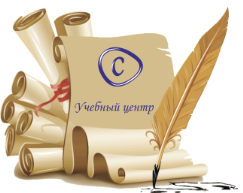 Негосударственное образовательное учреждение дополнительного профессионального образования «Учебный центр комплексной защиты информации «Система»УЧЕБНО-ТЕМАТИЧЕСКИЙ ПЛАНпрограммы: «Организация защиты секретной информации на объектах информатизации»Цель –обновление теоретических знаний и практических навыков руководящих работников и специалистов по вопросам организации защиты государственной тайны в соответствии с постоянно повышающимся уровнем требований к профессиональной подготовке.Категория слушателей - сотрудники подразделений защиты государственной тайны; специалисты ИТР, администраторы безопасности. Срок обучения  - 72 учебных часа.Форма обучения: очнаяСодержание программыОрганизация защиты секретной информации на объектах информатизацииДиректор НОУ ДПО Учебный центр Комплексной защиты информации «Система»					А.А.ТабанаковТема занятияСистема сохранения государственной тайны в организации. Основные направления работ по комплексной защите государственных секретов.Задачи и функции секретного делопроизводства.Органы защиты государственной тайны на предприятии.Порядок отнесения сведений к государственной тайне, их засекречивание и рассекречивание. Требования к организации и осуществления защищенного документооборота.Права и обязанности работников РСП и лиц, допущенных к сведениям, составляющим государственную тайну. Ответственность за правонарушения в области защиты государственной тайны.Законодательное и нормативно-правовое обеспечение защиты государственной тайны в РФ. Новые информационные технологии и их влияние на постановку и решение задач защиты государственной тайны. Организация и проведение работ по комплексной защите информации от ИТР и от ее утечки по техническим каналам.Лицензирование деятельности организаций в области защиты государственной тайны.Планирование и финансирование работ по комплексной защите информации, составляющей государственную тайнуОсобенности технического режимного оснащения организаций ведомства, специфика организации физической, алгоритмической, инженерно-технической подсистем защиты государственной тайны.Система физической защиты объекта. Организация охраны, пропускного и внутриобъектового режима. Инженерно-техническое обеспечение системы физической защиты объекта.Практика администрирования СЗИ от НСД «Secret Net»Практика администрирования СЗИ от НСД «Dallas Lock»Организация и проведение мероприятий по защите государственной тайны при возникновении чрезвычайных ситуаций на объекте и в регионе его расположения.Организация работы по комплексной защите информации на объектах с учетом деятельности иностранных инспекций, создания совместных предприятий, расширения научно-технического и экономического сотрудничества с зарубежными странами.